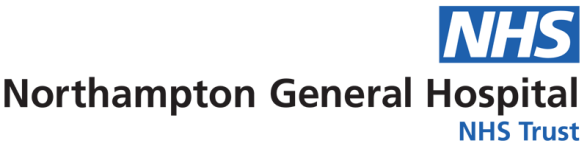 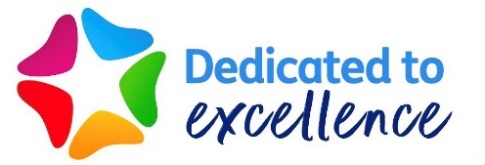 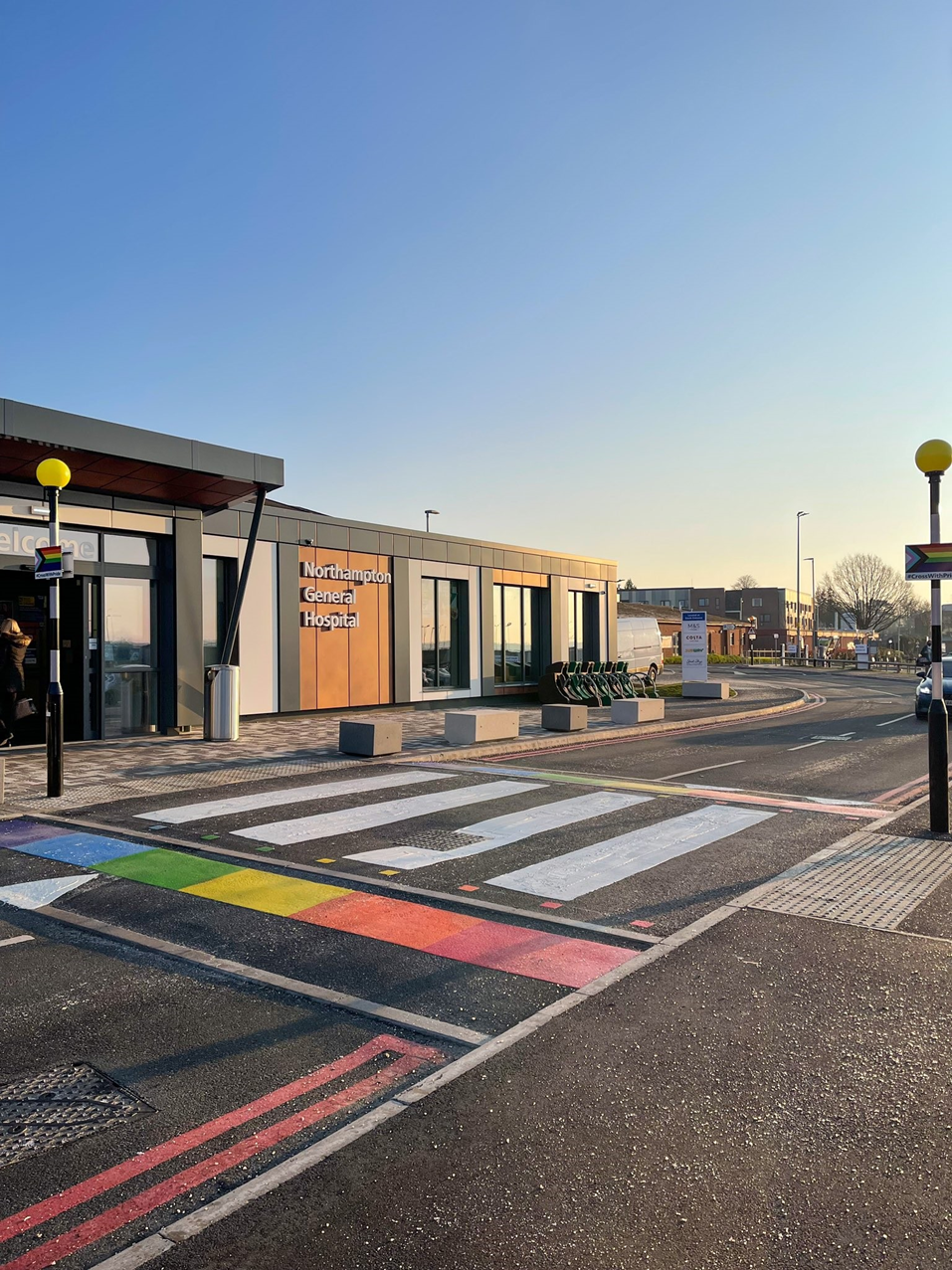 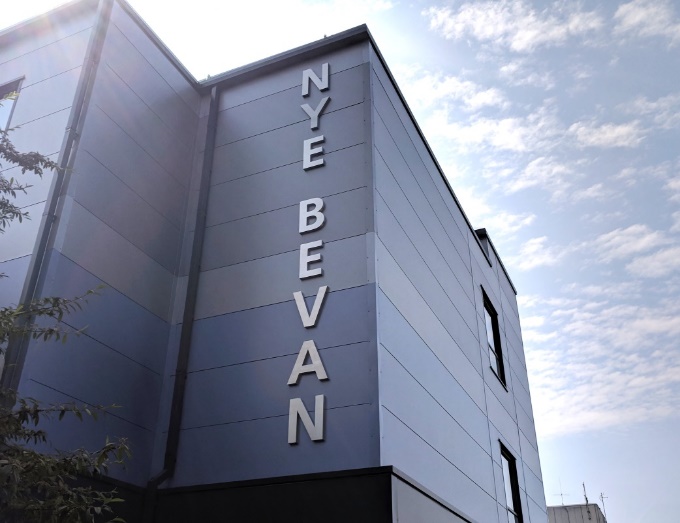 Contents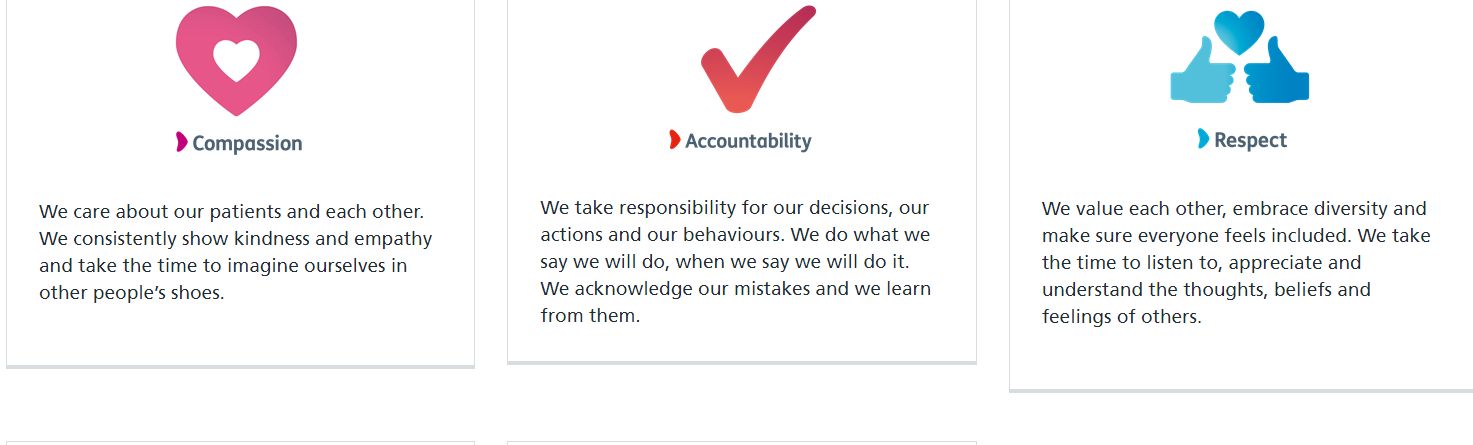 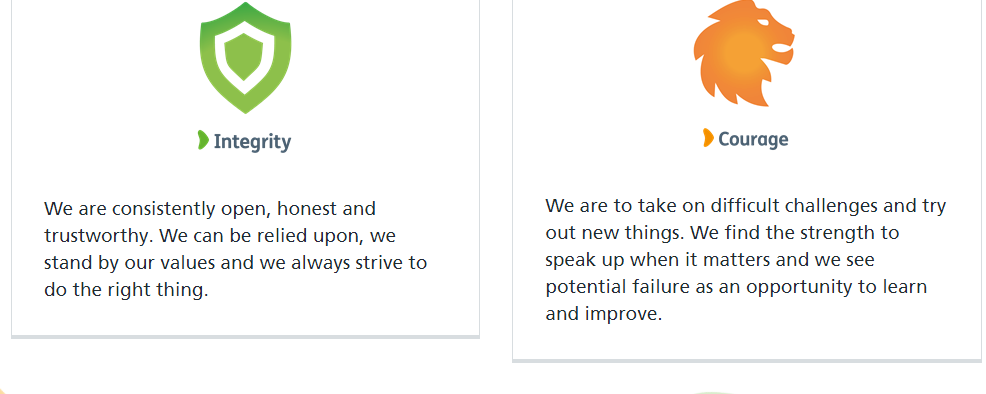 Executive Summary	4Introduction – Our Strategic Aims 	52022/202 Summary	6Our Population	7Our Activities	8Our Colleagues	14Executive SummaryThe Equality, Diversity and Inclusion Workforce Annual Report for 2022/2023 reviews the work Northampton General Hospital (NGH) has undertaken to promote equality, celebrate diversity create an inclusive workforce during April 2022 to March 2023.  Northampton General Hospital and Kettering General Hospital form the University Hospitals of Northamptonshire NHS Group which will enable us to work more closely together to provide our colleagues with a great place to work, which in turn, enables us to meet our Mission, Vision and Values during 2022/2023 and the years ahead.In July 2021 we approved our 2021-24 Group Equality, Diversity & Inclusion Strategy, providing a real focus on the work that the Trust needs to undertake as part of its commitment to become a truly inclusive employer for our people and our patients. We are determined and committed to improve the experiences of teams by driving the necessary changes for people to truly be united in making NGH the best it can be – a place where people feel valued, respected and empowered. We want to work to make sure we keep the amazing staff we have and support them to implement change and feel valued at work, where they can bring their whole selves to work and be celebrated for everything they are. We are also committed to encouraging our teams to think differently and explore ideas with them on how we can make NGH the best place to work and receive care. We have established a number of staff networks to ensure that we celebrate and embrace the diversity of teams. Our REACH (Race, Ethnicity & Cultural Heritage), DAWN (Disability & Wellbeing Network), PRIDE (LGBTQ+) and VOICE (NGH Women in Medicine) networks all support colleagues to have their voices heard and provide a space for us to all learn and improve how we do things here.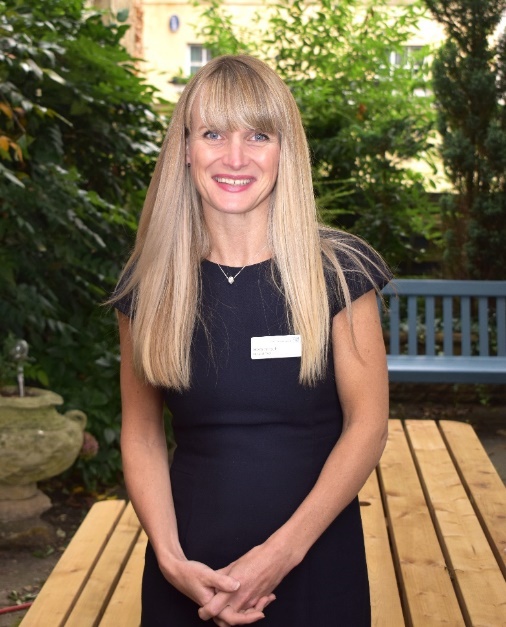 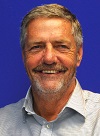 	Heidi Smoult		Alan Burns	Hospital CEO 		ChairmanIntroduction – Our Strategic AimsEquality, Diversity, and Inclusion (EDI) are key to achieving the Group vision of being “Dedicated to excellence in patient care and staff experience, and to becoming a leader in clinical excellence, inclusivity and collaborative healthcare.”We believe that the Equality, Diversity, and Inclusion agenda is critical to building a future proof workforce that is truly reflective of the diverse communities we serve. We also believe that in building a diverse workforce, we will increase the talent pool from which we recruit and build services that are responsive to the needs of the local community. We have agreed five priorities for the Group. Everything we do across both Northampton General Hospital NHS Trust and Kettering General Hospital NHS Foundation Trust should contribute towards achieving goals within at least one of these priority areas. They represent the long-term objectives of the Group, and each has an ambition and a success measure that we can track. Every year we will analyse our performance as a Group and set annual goals designed to make the biggest impact on each of these areas. Delivering our goals will move us closer towards achieving our overall vision.Patient - Excellent patient experience shaped by the patients' voice.Quality - Outstanding quality healthcare underpinned by continuous, patient-centred improvement and innovation.Systems and Partnerships - Seamless, timely pathways for all people's health needs, working together with our partners.Sustainability - A resilient and creative University Hospital Group, embracing every opportunity to improve care.People - An inclusive place to work where people are empowered to make a difference.Further information regarding Equality, Diversity and Inclusion can be found on our website at Equality, Diversity & Inclusion (northamptongeneral.nhs.uk)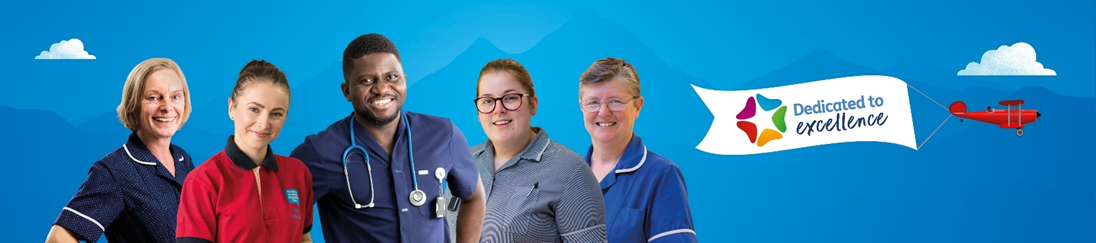 Summary of our ActivitiesOur PopulationNGH provides general acute services for a population of 380,000 and hyper-acute stroke, vascular and renal services to people living throughout the whole of Northamptonshire, a population of 692,000. The Trust is also an accredited cancer centre and provides cancer services to a wider population of 880,000 who live in Northamptonshire and parts of Buckinghamshire. In addition to the main hospital site, which is located close to Northampton town centre, the trust also provides outpatient and day surgery services at Danetre Hospital in Daventry. The principal activity of the Trust is the provision of free healthcare to eligible patients. We are a hospital that provides the full range of outpatients, diagnostics, inpatient and day case elective and emergency care and also a growing range of specialist treatments that distinguishes our services from many district general hospitals. We also provide a very small amount of healthcare to private patients.West Northants Population (2021 Census)Our Activities 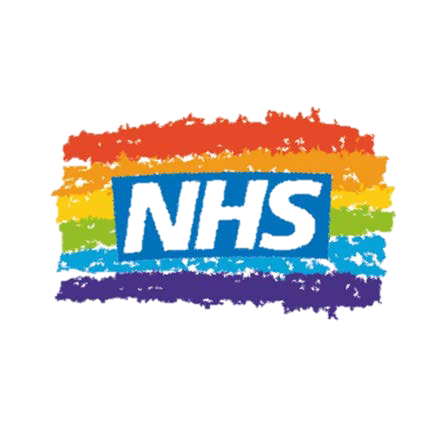 Equality, Diversity and Inclusion Workforce Steering GroupInclusion NetworksThe Workforce Race Equality Standard (WRES)The Workforce Disability Standard (WDES)Gender Pay Gap ReportingNational Staff Survey resultsQuarterly People Pulse results Freedom to Speak Up Promotion of equality, diversity and inclusion to increase awareness and cultural competence across all colleagues groups Our key achievements included:The expansion of our REACH (Race, Equality & Cultural Heritage) Network and the introduction of DAWN (Disability & Wellbeing), Pride (LGBTQ+) Network and VOICE (NGH Women in Medicine) NetworkAppointment of a new DAWN chair and new Pride chairCelebration and promotion of key dates and events, including Northampton Pride, as well as the annual REACH Staff EventTrained Champions in inclusive recruitment on all senior recruitment panelsThe introduction of a reverse mentoring programme with Trust Board members, starting with REACH Network, and now rolled out to LGBTQ+ and Disability. Continuing the BAME Clinical Fellow role to support our work with International Medical GraduatesRecruitment of a Director of Nursing Fellow, specialising in Inclusive Leadership driving forward cultural projects for Internationally Educated Nurses One REACH Chair one the Midlands Inclusive and Diversity Award for Changemaker of the YearPurchasing and distribution of Sunflower Badges for colleagues with Hidden DisabilitiesReview and implementation of Cultural Ambassadors within the new Disciplinary PolicyReview and creation of Group Transgender Workforce PolicyThe development of a joint approach with Kettering General Hospital Some of our International Nurses in 2022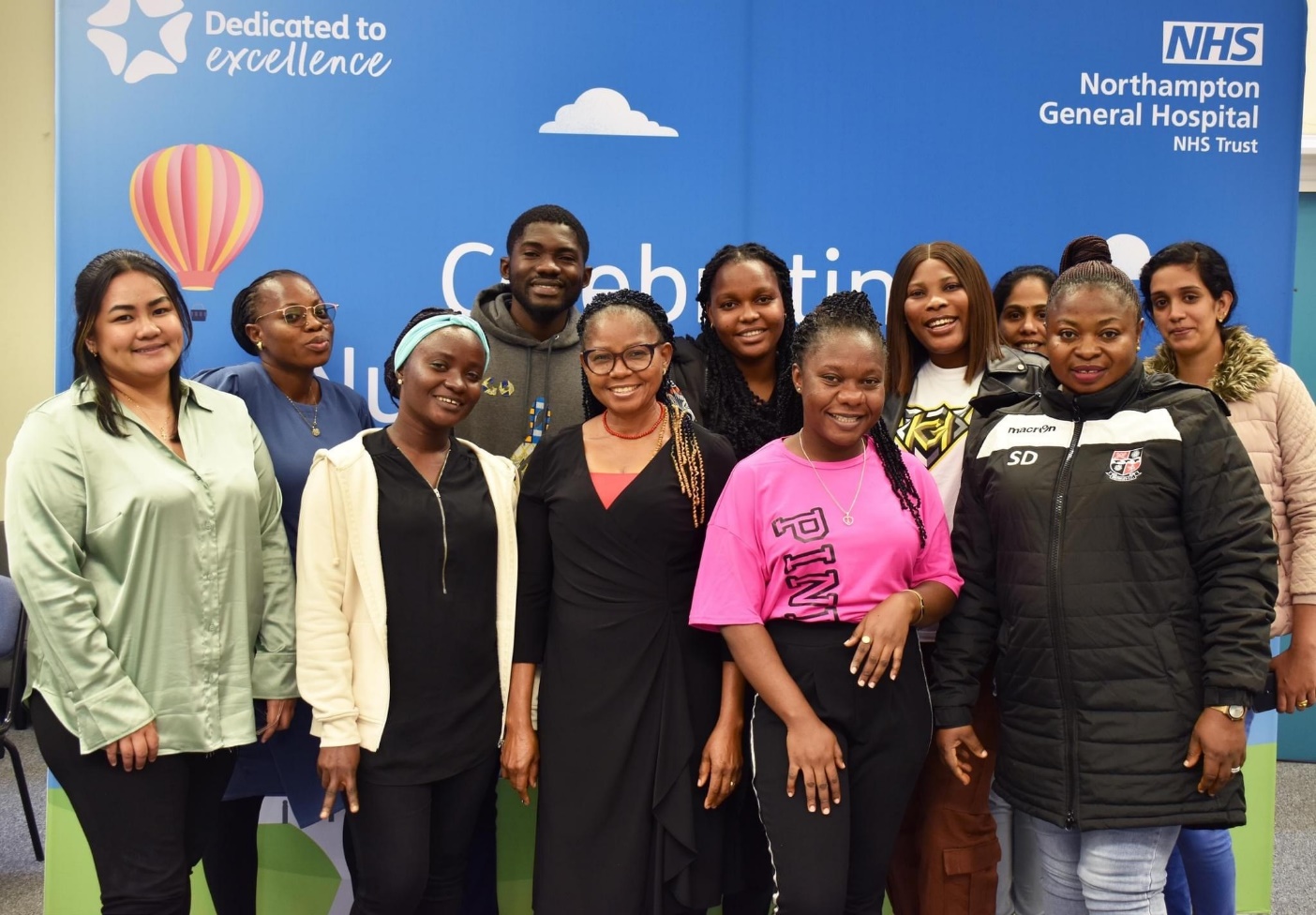 Workforce Race Equality Standard (WRES) We undertook the data analysis exercise for the National Workforce Race Equality Standard (WRES) in 2022 and compared these results to those of 2021 to establish if there had been improvements or deteriorations in the experiences or the treatment of BME colleagues when compared to our White colleagues.We showed improvement in:The number of BME colleagues we employeeThe likelihood of BME colleagues accessing non-mandatory training/Continuous Professional Development when compared to White ColleaguesBME colleagues experiencing bullying, harassment or abuse from other colleagues in the last 12 monthsThe percentage difference between our Board voting membership and our overall BME workforce, however despite this improvement our Trust Board does not reflect the overall ethnicity of our workforce.Deteriorations were seen in: The total number of BME colleagues at a very senior manager levelThe likelihood of BME colleagues entering the formal disciplinary process, when compared to White colleaguesBME colleagues experiencing bullying, harassment or abuse from patients, relatives or the public.BME colleagues who have personally experienced discrimination at work from Manager/Team leader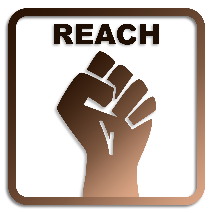 Our WRES report can be accessed via our website.Workforce Disability Equality Standard (WDES)We undertook the data analysis exercise for the National Workforce Disability Equality Standard (WDES) in 2022 and compared these results to those of 2021 to establish if there had been improvements or deteriorations in the experiences or the treatment of disabled colleagues when compared to our non-disabled colleagues.We showed improvement in:The number of disabled colleagues we employThe likelihood of disabled colleagues entering the formal capability process, when compared to non-disabled colleaguesDisabled colleagues experiencing bullying, harassment or abuse from patients, relatives or the publicDisabled colleagues believing career progression/promotion is fair when compared to non-disabled colleaguesDisabled colleagues saying that they have felt pressure from their manager to come to work, despite not feeling well enough to perform their dutiesThe percentage difference between our Board voting membership and our overall disabled workforce, however despite this improvement our Trust Board does not reflect the overall workforce.Deteriorations were seen in:The likelihood of disabled applicants being shortlisted when compared to non-disabled applicantsDisabled colleagues experiencing bullying, harassment or abuse from other colleagues in the last 12 monthsDisabled colleagues experiencing bullying, harassment or abuse from managers in the last 12 monthsDisabled colleagues or their colleagues reporting bullying, harassment or abuseDisabled colleagues compared to non-disabled colleagues saying that they are satisfied with the extent to which their organisation values their work.Disabled colleagues saying that their employer has made adequate adjustments to enable them to carry out their workColleagues Engagement score for disabled colleagues compared to non-disabled colleagues and the overall engagement score for the organisation.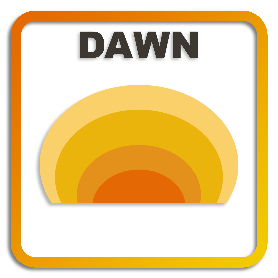 Our WDES report can be accessed via our website. Gender Pay Gap ReportingAs per the Gender Pay Gap Information Regulations 2017, we compiled and analysed our data and submitted it to the Government, as part of the requirements under the Regulations. Although we are not legally required to produce a written report, it was agreed this should be done to give context to the data and this will be published on our website.There has been an improvement in the gap since last year. Resulting in female employees earning 91p for every £1 that a male employee earns, instead of 88p.Mean Hourly Rates, the difference and percentage pay gap, from 2021 to 2022Median Hourly Rates, the difference & percentage pay gap, from 2021 to 2022We acknowledge there is a difference in the average pay of our male and female colleagues that needs to be addressed, which includes a greater female representation in our senior clinical roles.Our Gender Pay Gap report can be accessed via our website. Staff Survey 2022 Equality & Diversity ResultsFor 2022 Survey People Promise Themes ‘We are Compassionate and Inclusive we scored 6.9 out of 10.  We are below the national average of 7.1.We scored 7.8 for the sub score ‘Diversity and Equality’ and 6.6 for the sub score for ‘Inclusion’.Underpinning this theme there are 4 questions from the Staff Survey that contribute to the overall ‘theme’ result, in relation to Diversity and Equality:Question 15 – Does your organisation act fairly with regard to career progression/promotion, regardless of ethnic background, gender, religion, sexual orientation, disability or age? There has been a deterioration of 0.5% since 2021 and we are worse than the national average by 4.4%. The national average has deteriorated by 0.2% since the 2021 survey.Question 16a – In the last 12 months have you personally experienced discrimination at work from patients/service users, their relatives or other members of the public? There has been a deterioration 0.8% since 2021 and we are worse than the national average by 1.6%. The national average has deteriorated by 0.8% since the 2021 survey.Question 16b –In the last 12 months have you personally experienced discrimination at work from managers/team leaders or other colleagues? There has been an improvement of 0.6% since 2021 and we are worse than the national average by 3.5%. The national average has improved by 0.1% since the 2021 survey.Question 20 – I think my organisation respects individual differences (e.g. cultures, working styles, backgrounds, ideas etc.).  There has been no change since the 2021 survey and we remained at 63.5%.  We are worse than the national average by 5.8%. The national average has improved by 1.7% since the 2021 survey.The survey has highlighted some areas of concern and we will be working with our colleagues, trades unions and Inclusion Networks to understand the specific issues behind the results so that we can work together to create an inclusive environment where all colleagues are respected and valued.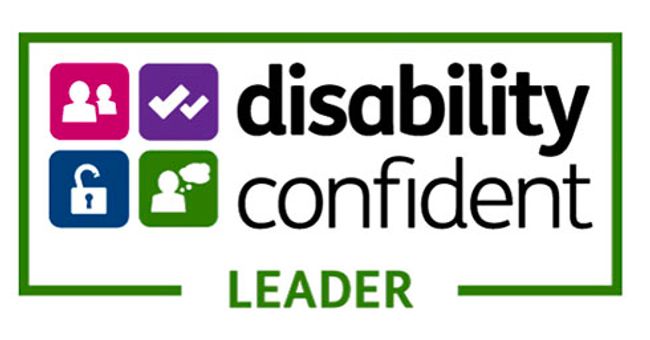 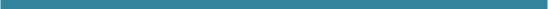 Our ColleaguesThe Trust employs 5232.35 whole time equivalent (wte) colleagues, a headcount of 5907 (as at 31 March 2023).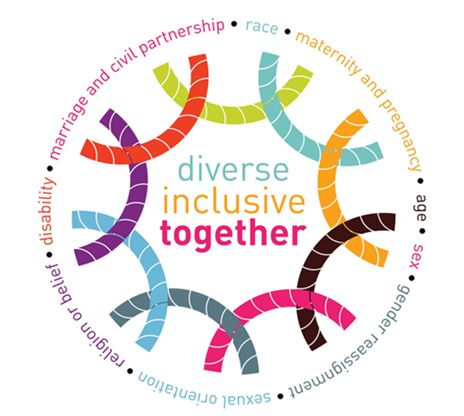 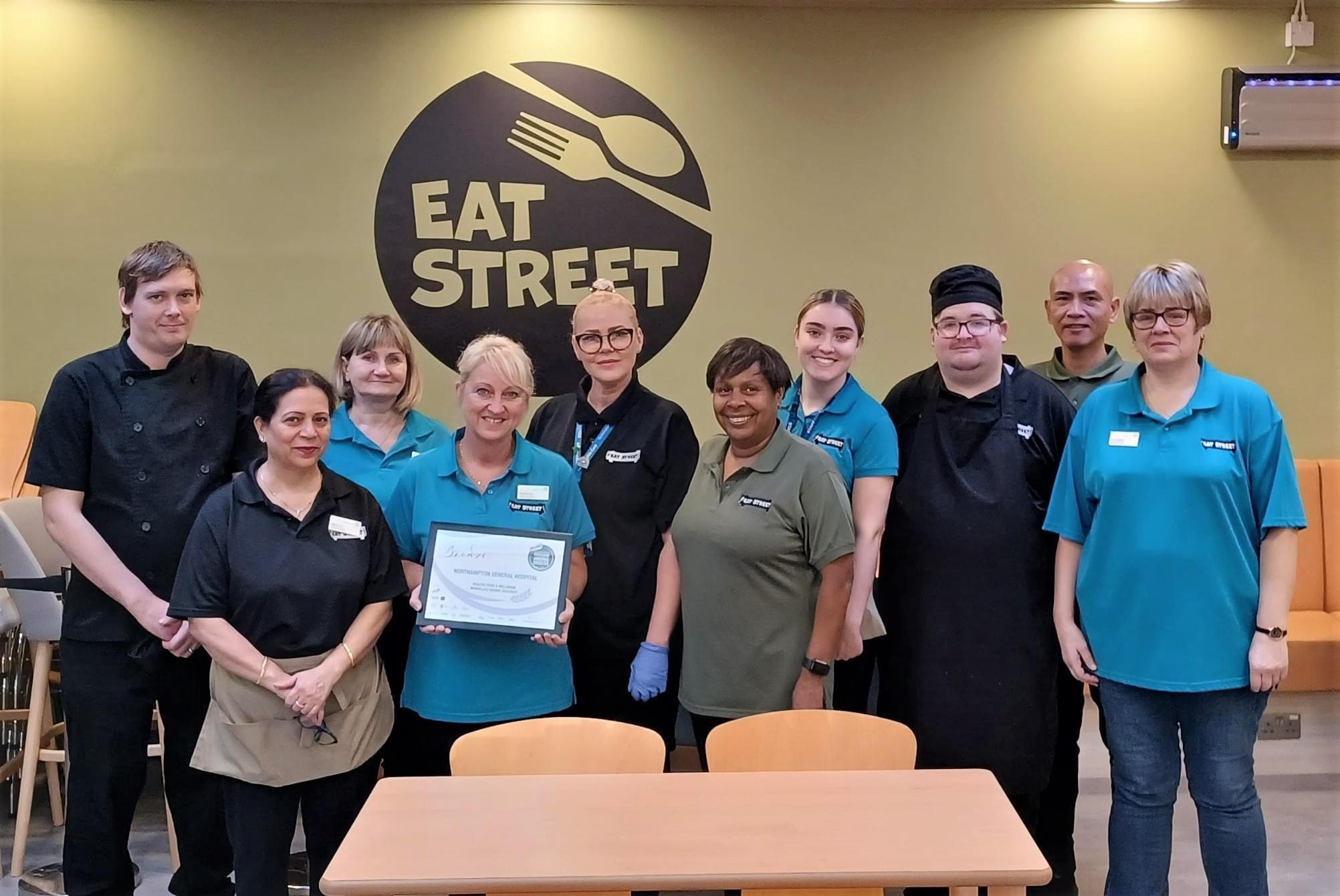 Colleagues from our Catering TeamThe overall age profile for the Trust is shown in the chart below:Age by Pay BandAge by New Starters and LeaversBetween 1 April 2022 and 31 March 2023 there were 1220 new starters and 625 leavers from the Trust.The overall disability profile for the Trust is shown in the chart below:Disability by Pay BandDisability by New Starters and Leavers Between 1 April 2022 and 31 March 2023 there were 1220 new starters and 625 leavers at the Trust.The overall ethnicity profile for the Trust is shown in the chart below:Ethnicity by Pay BandEthnicity by New Starters and Leavers Between 1 April 2022 and 31 March 2023 there were 1220 new starters and 625 leavers at the Trust.The overall marital status profile for the Trust is shown in the chart below:Marital Status by Pay BandMarital Status by New Starters and Leavers Between 1 April 2022 and 31 March 2023 there were 1220 new starters and 625 leavers at the Trust.The overall religious belief profile for the Trust is shown in the chart below:Religious Belief by Pay BandReligious Belief by New Starters and Leavers Between 1 April 2022 and 31 March 2023 there were 1220 new starters and 625 leavers at the Trust.The overall sex/gender profile for the Trust is shown in the chart below:Sex/Gender by Pay BandSex/Gender by New Starters and Leavers Between 1 April 2022 and 31 March 2023 there were 1220 new starters and 625 leavers at the Trust.The overall sexual orientation profile for the Trust is shown in the chart below:Sexual Orientation by Pay BandSexual Orientation by New Starters and Leavers Between 1 April 2022 and 31 March 2023 there were 1220 new starters and 625 leavers at the Trust.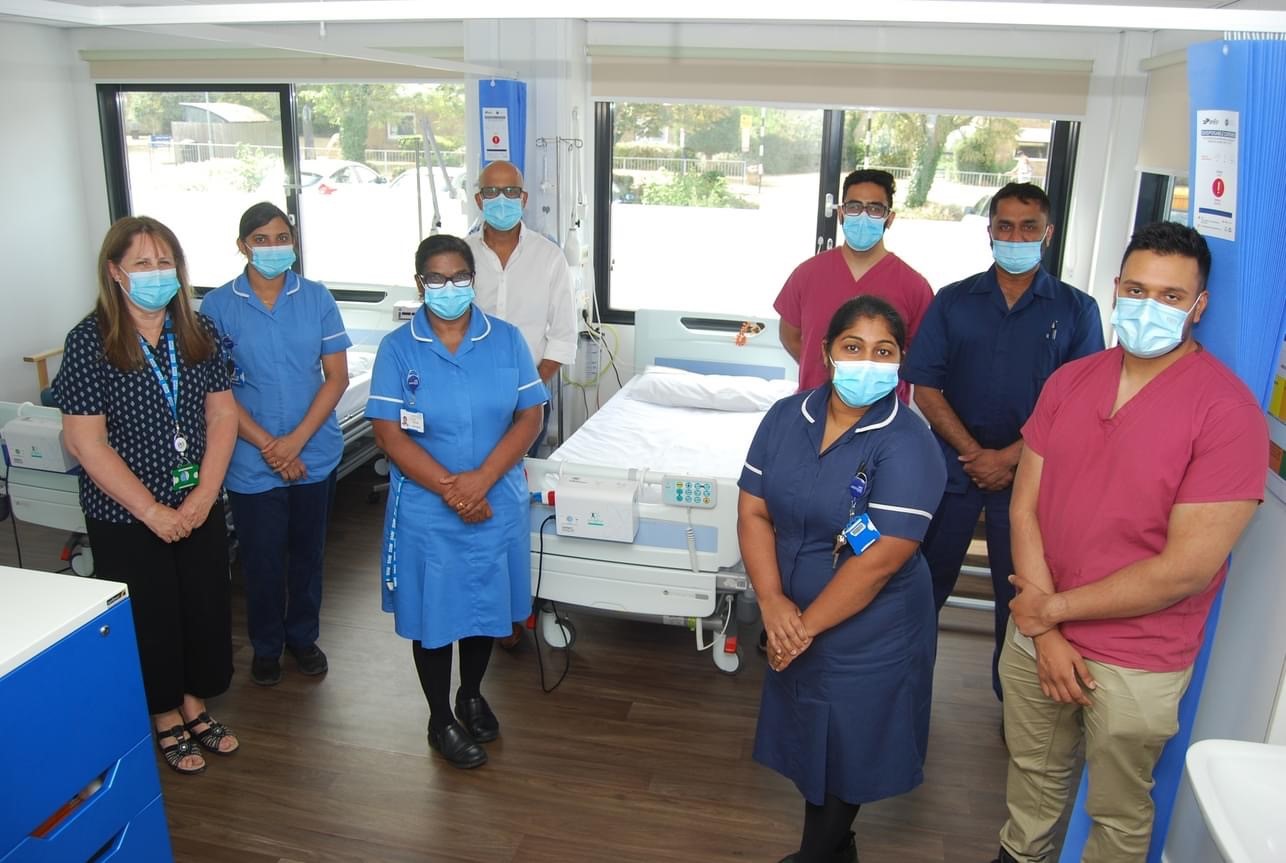 Age GroupEthnic GroupReligionSex0-2023.7%White	 85.9%Christian 49.5%Male 49.5%21-255.6%Asian5.3%Muslim3.5%Female50.5%26-30 6.4%Black4.9%Hindu1.3%31-35  7.2%Mixed2.8%Buddhist 0.4%36-40 7.0%Other1.1%Sikh0.4%41-45 6.7%Jewish0.1%46-506.7%Other, (inc no religion or not stated)44.9%51-557.1%56-606.8%61-655.6%66-704.7%71+12.5%Mean Hourly Rate 2021Mean Hourly Rate 2022Mean Hourly Rate 2021/22 VariationMale£24.95£22.95-£2.00Female£16.96£17.83+0.87Difference£7.99£5.12-£2.87Pay Gap32.0%22.3%-9.7%Median Hourly Rate 2021Median Hourly Rate 2022Median Hourly Rate 2021/22 VariationMale£17.24£17.82+£0.58Female£15.10£16.16+£1.06Difference£2.14£1.66-£0.48Pay Gap12.5%9.3%-3.2%AgeBandAge Group%All Colleagues %Bands 4 and BelowUnder 204%2%Bands 4 and Below21-257%6%Bands 4 and Below26-3010%13%Bands 4 and Below31-3511%16%Bands 4 and Below36-4011%12%Bands 4 and Below41-4510%11%Bands 4 and Below46-5010%11%Bands 4 and Below51-5512%11%Bands 4 and Below56-6014%10%Bands 4 and BelowOver 6111%8%Bands 4 and BelowTotal100%Bands 5-7Under 200%2%Bands 5-721-255%6%Bands 5-726-3014%13%Bands 5-731-3521%16%Bands 5-736-4014%12%Bands 5-741-4511%11%Bands 5-746-5012%11%Bands 5-751-559%11%Bands 5-756-608%10%Bands 5-7Over 616%8%Bands 5-7Total100%Band 8 and Above including VSMUnder 200%2%Band 8 and Above including VSM21-250%6%Band 8 and Above including VSM26-302%13%Band 8 and Above including VSM31-3510%16%Band 8 and Above including VSM36-4012%12%Band 8 and Above including VSM41-4517%11%Band 8 and Above including VSM46-5018%11%Band 8 and Above including VSM51-5518%11%Band 8 and Above including VSM56-6016%10%Band 8 and Above including VSMOver 617%8%Band 8 and Above including VSMTotal 100%Medical & DentalUnder 200%2%Medical & Dental21-255%6%Medical & Dental26-3020%13%Medical & Dental31-3519%16%Medical & Dental36-4014%12%Medical & Dental41-4511%11%Medical & Dental46-5012%11%Medical & Dental51-559%11%Medical & Dental56-606%10%Medical & DentalOver 614%8%Medical & DentalTotal100%DisabilityBandDisability%All Colleagues %Bands 4 and BelowNo83%83%Bands 4 and BelowNot Declared3%4%Bands 4 and BelowPrefer Not to Answer1%1%Bands 4 and BelowUnspecified7%7%Bands 4 and BelowYes6%5%Bands 4 and BelowTotal100%Bands 5-7No84%83%Bands 5-7Not Declared5%4%Bands 5-7Prefer Not to Answer1%1%Bands 5-7Unspecified7%7%Bands 5-7Yes3%5%Bands 5-7Total100%Band 8 and Above including VSMNo82%83%Band 8 and Above including VSMNot Declared4%4%Band 8 and Above including VSMPrefer Not to Answer1%1%Band 8 and Above including VSMUnspecified9%7%Band 8 and Above including VSMYes4%5%Band 8 and Above including VSMTotal 100%Medical & DentalNo83%83%Medical & DentalNot Declared6%4%Medical & DentalPrefer Not to Answer1%1%Medical & DentalUnspecified7%7%Medical & DentalYes3%5%Medical & DentalTotal100%EthnicityBandEthnicityTotal%All Colleagues %Bands 4 and BelowWhite188778%64%Bands 4 and BelowMixed512%2%Bands 4 and BelowAsian21810%20%Bands 4 and BelowBlack1587%8%Bands 4 and BelowOther331%3%Bands 4 and BelowNot Stated / Specified572%3%Bands 4 and BelowTotal2404100%Bands 5-7White143658%64%Bands 5-7Mixed331%2%Bands 5-7Asian60825%20%Bands 5-7Black23010%8%Bands 5-7Other954%3%Bands 5-7Not Stated / Specified612%3%Bands 5-7Total2463100%Band 8 and Above including VSMWhite25185%64%Band 8 and Above including VSMMixed41%2%Band 8 and Above including VSMAsian258%20%Band 8 and Above including VSMBlack83%8%Band 8 and Above including VSMOther52%3%Band 8 and Above including VSMNot Stated / Specified31%3%Band 8 and Above including VSMTotal 296100%Medical & DentalWhite21729%64%Medical & DentalMixed365%2%Medical & DentalAsian35848%20%Medical & DentalBlack588%8%Medical & DentalOther466%3%Medical & DentalNot Stated / Specified294%3%Medical & DentalTotal744100%Marital StatusBandMarital Status%All Colleagues %Bands 4 and BelowCivil Partnership2%1%Bands 4 and BelowDivorced8%6%Bands 4 and BelowLegally Separated1%1%Bands 4 and BelowMarried46%52%Bands 4 and BelowSingle39%34%Bands 4 and BelowUnknown3%5%Bands 4 and BelowWidowed1%1%Bands 4 and BelowTotal100%Bands 5-7Civil Partnership1%1%Bands 5-7Divorced5%6%Bands 5-7Legally Separated1%1%Bands 5-7Married54%52%Bands 5-7Single33%34%Bands 5-7Unknown5%5%Bands 5-7Widowed1%1%Bands 5-7Total100%Band 8 and Above including VSMCivil Partnership1%1%Band 8 and Above including VSMDivorced6%6%Band 8 and Above including VSMLegally Separated1%1%Band 8 and Above including VSMMarried68%52%Band 8 and Above including VSMSingle20%34%Band 8 and Above including VSMUnknown3%5%Band 8 and Above including VSMWidowed1%1%Band 8 and Above including VSMTotal 100%Medical & DentalCivil Partnership1%1%Medical & DentalDivorced1%6%Medical & DentalLegally Separated1%1%Medical & DentalMarried56%52%Medical & DentalSingle30%34%Medical & DentalUnknown10%5%Medical & DentalWidowed1%1%Medical & DentalTotal100%Religious BeliefBandReligious Belief%All Colleagues %Bands 4 and BelowAtheism15%13%Bands 4 and BelowBuddhism1%1%Bands 4 and BelowChristianity47%47%Bands 4 and BelowHinduism2%5%Bands 4 and BelowNot Disclosed14%13%Bands 4 and BelowIslam3%6%Bands 4 and BelowJainism1%1%Bands 4 and BelowJudaism1%1%Bands 4 and BelowOther11%8%Bands 4 and BelowSikhism1%1%Bands 4 and BelowUnspecified4%4%Bands 4 and BelowTotal100%Bands 5-7Atheism13%13%Bands 5-7Buddhism1%1%Bands 5-7Christianity56%47%Bands 5-7Hinduism4%5%Bands 5-7Not Disclosed13%13%Bands 5-7Islam1%6%Bands 5-7Jainism0%1%Bands 5-7Judaism1%1%Bands 5-7Other7%8%Bands 5-7Sikhism1%1%Bands 5-7Unspecified3%4%Bands 5-7Total100%Band 8 and Above including VSMAtheism18%13%Band 8 and Above including VSMBuddhism1%1%Band 8 and Above including VSMChristianity49%47%Band 8 and Above including VSMHinduism2%5%Band 8 and Above including VSMNot Disclosed12%13%Band 8 and Above including VSMIslam2%6%Band 8 and Above including VSMJainism1%1%Band 8 and Above including VSMJudaism1%1%Band 8 and Above including VSMOther8%8%Band 8 and Above including VSMSikhism1%1%Band 8 and Above including VSMUnspecified5%4%Band 8 and Above including VSMTotal 100%Medical & DentalAtheism8%13%Medical & DentalBuddhism4%1%Medical & DentalChristianity21%47%Medical & DentalHinduism16%5%Medical & DentalNot Disclosed12%13%Medical & DentalIslam29%6%Medical & DentalJainism1%1%Medical & DentalJudaism1%1%Medical & DentalOther2%8%Medical & DentalSikhism1%1%Medical & DentalUnspecified5%4%Medical & DentalTotal100%Sex/GenderBandSex/Gender%All Colleagues %Bands 4 and BelowFemale79%78%Bands 4 and BelowMale21%22%Bands 4 and BelowTotal100%Bands 5-7Female86%78%Bands 5-7Male14%22%Bands 5-7Total100%Band 8 and Above including VSMFemale77%78%Band 8 and Above including VSMMale23%22%Band 8 and Above including VSMTotal100%Medical & DentalFemale46%78%Medical & DentalMale54%22%Medical & DentalTotal100%Sexual OrientationBandSexual Orientation%All Colleagues %Bands 4 and BelowBisexual2%1%Bands 4 and BelowGay or Lesbian2%1%Bands 4 and BelowHeterosexual or Straight80%82%Bands 4 and BelowNot stated10%10%Bands 4 and BelowOther sexual orientation1%1%Bands 4 and BelowUndecided1%1%Bands 4 and BelowUnspecified4%4%Bands 4 and BelowTotal100%Bands 5-7Bisexual1%1%Bands 5-7Gay or Lesbian1%1%Bands 5-7Heterosexual or Straight81%82%Bands 5-7Not stated12%10%Bands 5-7Other sexual orientation1%1%Bands 5-7Undecided1%1%Bands 5-7Unspecified4%4%Bands 5-7Total100%Band 8 and Above including VSMBisexual1%1%Band 8 and Above including VSMGay or Lesbian1%1%Band 8 and Above including VSMHeterosexual or Straight84%82%Band 8 and Above including VSMNot stated8%10%Band 8 and Above including VSMOther sexual orientation1%1%Band 8 and Above including VSMUndecided0%1%Band 8 and Above including VSMUnspecified5%4%Band 8 and Above including VSMTotal 100%Medical & DentalBisexual1%1%Medical & DentalGay or Lesbian1%1%Medical & DentalHeterosexual or Straight82%82%Medical & DentalNot stated10%10%Medical & DentalOther sexual orientation1%1%Medical & DentalUndecided0%1%Medical & DentalUnspecified5%4%Medical & DentalTotal100%